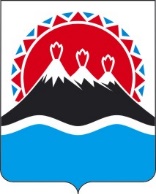 РЕГИОНАЛЬНАЯ СЛУЖБА ПО ТАРИФАМ И ЦЕНАМ  КАМЧАТСКОГО КРАЯПОСТАНОВЛЕНИЕ                   г. Петропавловск-КамчатскийВ соответствии с Федеральным законом Российской Федерации от 24.06.1998 № 89-ФЗ «Об отходах производства и потребления», постановлениями Правительства Российской Федерации от 16.05.2016 № 424 «Об утверждении порядка разработки, согласования, утверждения и корректировки инвестиционных и производственных программ в области обращения с твердыми коммунальными отходами, в том числе порядка определения плановых и фактических значений показателей эффективности объектов, используемых для обработки, обезвреживания и захоронения твердых коммунальных отходов», от 30.05.2016 № 484 «О ценообразовании в области обращения с твердыми коммунальными отходами», от 14.11.2022 № 2053 «Об особенностях индексации регулируемых цен (тарифов) с 1 декабря 2022 г. по 31 декабря 2023 г. и о внесении изменений в некоторые акты Правительства Российской Федерации», приказом ФАС России от 21.11.2016 № 1638/16 «Об утверждении Методических указаний по расчету регулируемых тарифов в области обращения с твердыми коммунальными отходами», постановлением Правительства Камчатского края от 19.12.2008 № 424-П «Об утверждении Положения о Региональной службе по тарифам и ценам Камчатского края», протоколом Правления Региональной службы по тарифам и ценам Камчатского края от 18.11.2022 № ХХПОСТАНОВЛЯЮ:Внести в приложение 3 к постановлению Региональной службы по тарифам и ценам Камчатского края от 29.11.2019 № 269 «Об утверждении тарифов на захоронение твердых коммунальных отходов ГУП «Спецтранс» по Петропавловск - Камчатскому городскому округу на 2020-2024 годы» изменение, изложив его в редакции согласно приложению 1 к настоящему постановлению.2. Тарифы, утвержденные на период с 01.01.2023 по 31.12.2023, указанные в приложении 1 к настоящему постановлению, вводятся в действие и применяются с 01.12.2022 года.3. Настоящее постановление вступает в силу с 1 декабря 2022 года.Приложение 1к постановлению Региональной службы по тарифам и ценам Камчатского краяот 18.11.2022 № ХХ«Приложение 3к постановлению Региональной службы по тарифам и ценам Камчатского края от 29.11.2019 № 269Тарифы на захоронение твердых коммунальных отходов ГУП «Спецтранс» по Петропавловск - Камчатскому городскому округу на 2020 – 2024 годы                                                                                                                                                              ».[Дата регистрации]№[Номер документа]О внесении изменений в постановление Региональной службы по тарифам и ценам Камчатского края от 29.11.2019 № 269 «Об утверждении тарифов на захоронение твердых коммунальных отходов ГУП «Спецтранс» по Петропавловск - Камчатскому городскому округу на 2020-2024 годы»Временно исполняющий обязанности руководителя[горизонтальный штамп подписи 1]В.А. Губинский№ п/пПериод регулированияПериод регулированияТариф на захоронение твердых коммунальных отходов, без НДС№ п/пгодпериодруб./куб.м.123412020с 01.01.2020 по 30.06.202030,4912020с 01.07.2020 по 31.12.202031,4022021с 01.01.2021 по 30.06.202131,4022021с 01.07.2021 по 31.12.202136,3432022с 01.01.2022 по 30.06.202236,3432022с 01.07.2022 по 31.12.202243,5842023с 01.01.2023 по 30.06.202349,7352024с 01.01.2024 по 30.06.202449,7352024с 01.07.2024 по 31.12.202460,97